В рамках реализации основного мероприятия «Обеспечение жильем молодых семей» государственной программы Российской Федерации «Обеспечение доступным и комфортным жильем и коммунальными услугами граждан Российской Федерации» для расчета безвозмездной социальной выплаты молодым семьям Цивильского района в I квартале 2020 года, администрация Цивильского районаПОСТАНОВЛЯЕТ:1. Утвердить стоимость 1 кв. м общей площади жилья на I квартал 2020 года по Цивильскому району в размере 28 000 (Двадцать восемь тысяч) рублей для расчета безвозмездной социальной выплаты молодым семьям в рамках реализации основного мероприятия «Обеспечение жильем молодых семей» государственной программы Российской Федерации «Обеспечение доступным и комфортным жильем и коммунальными услугами граждан Российской Федерации».  2. Настоящее постановление вступает в силу после его официального опубликования (обнародования) и распространяется на правоотношения, возникающие с 01 января 2020 года. Глава  администрации Цивильского района                                                                                    	И.В. Николаев Начальник отдела строительства и ЖКХ администрации Цивильского района				Д.В. Якимов«28» января 2020 г. Заведующий сектором юридической службы администрации Цивильского района    Т.Ю. Павлова«28» января  2020 г.Ведущий специалист-эксперт отдела строительства                                                       и ЖКХ администрации Цивильского района	                                                     А.С. Зайцева  «28» января 2020 г.Ч+ВАШ  РЕСПУБЛИКИЁ/РП, РАЙОН/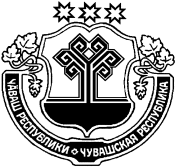 ЧУВАШСКАЯ РЕСПУБЛИКА ЦИВИЛЬСКИЙ РАЙОНЁ/РП, РАЙОН АДМИНИСТРАЦИЙ/ЙЫШ+НУ2020 ё? январь 28-м\ш\ № 50Ё\рп. хулиАДМИНИСТРАЦИЯЦИВИЛЬСКОГО РАЙОНАПОСТАНОВЛЕНИЕ28 января 2020 года   № 50г. Цивильск